Publicado en Madrid el 17/03/2016 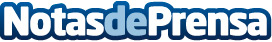 HazmePrecio.com, el primer buscador de presupuestos de reformasEn la actualidad es muy común dirigirse a Google o Yahoo cuando necesitamos encontrar presupuestos de reformas de distintas empresas y poder decidir en función de su oferta de servicios el presupuesto que mejor se vaya a adaptar a nuestra capacidad económica y necesidades. No obstante, los buscadores de internet son en ocasiones muy poco precisos con la información que solicitamos y encontrar el mejor precio puede convertirse en una odisea si no se sabe dónde buscarDatos de contacto:HazmePrecio.comEn HAZMEPRECIO.com podras comparar opiniones, encontrar ofertas y pedir Presupuestos ONLINE a empresas de reformas para el hogar902 00 92 30Nota de prensa publicada en: https://www.notasdeprensa.es/hazmeprecio-com-el-primer-buscador-de Categorias: Comunicación E-Commerce Construcción y Materiales http://www.notasdeprensa.es